KLASA: 321-01/21-01/02URBROJ: 2140-23-1-22-4Mihovljan, 31. kolovoza 2022.Na temelju članka 69. stavka 4. Zakona o šumama (“Narodne novine” br. 68/18, 115/18 i 98/19, 32/20, 145/20) i članka 39. Statuta Općine Mihovljan (“Službeni glasnik Krapinsko-zagorske županije” 05/13, 11/18 i 8/20, 8/21), Općinsko vijeće Općine Mihovljan na svojoj 12. sjednici održanoj dana 31. kolovoza 2022., donijelo jeIZVRŠENJE PROGRAMA UTROŠKA SREDSTAVA ŠUMSKOG DOPRINOSA ZA RAZDOBLJE 01.01.-30.06.2022. GODINEČlanak 1.Ovim Programom utvrđuje se planirana visina prihoda, te utroška sredstava šumskog doprinosa u Proračunu Općine Mihovljan za 2022. godinu (5%).Članak 2.Prihod proračuna Općine Mihovljan za 2022. godinu, a temeljem dosadašnjih uplata šumskog doprinosa, planira se u iznosu od 1.000,00 kn.U izvještajnom razdoblje 01.01.-30.06.2022. ostvaren je prihod od sredstava šumskog doprinosa u iznos od 6.955,95kn.Članak 3.Ostvareni prihod od šumskog doprinosa u 2022. godini u cijelosti će se utrošiti za financiranje izgradnje i održavanje komunalne infrastrukture sukladno Programu održavanja i gradnje komunalne infrastrukture na području Općine Mihovljan u 2022. godini.Članak 4.Ovo Izvršenje sastavni je dio Polugodišnjeg obračuna Proračuna Općine Mihovljan i objaviti će se u „Službenom glasniku Krapinsko-zagorske županije“.									Predsjednik Općinskog vijeća                                                                                                                     mr. Silvestar Vučković dr.vet.med.DOSTAVITI:Ministarstvo poljoprivrede, Ulica grada Vukovara 78, 10000 Zagreb - na nadzorMinistarstvo financija, Katančićeva  5, 10000 Zagreb, na znanje i lokalni.proracuni@mfin.hr (obavijest o objavi – link Službenog glasnika i web stranice Općine Mihovljan)Krapinsko-zagorska županija, Upravni odjel za poslove Županijske skupštine, n/r Svjetlane Goričan, Magistratska 1, 49000 Krapina (za objavu),Krapinsko-zagorska županija, Upravni odjel za financije i proračun, Magistratska 1, 49000 Krapina, (obavijest o objavi – link Službenog glasnika i web stranice Općine Mihovljan)Oglasna ploča i WEB stranica Općine Mihovljan,Općinskom načelniku Općine Mihovljan,Jedinstveni upravni odjel, ovdje,Prilog zapisniku,Pismohrana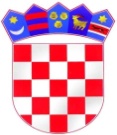 REPUBLIKA HRVATSKAKRAPINSKO - ZAGORSKA ŽUPANIJAOPĆINA MIHOVLJANOPĆINSKO VIJEĆE